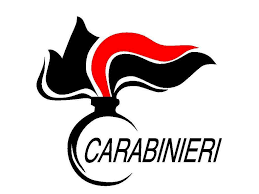 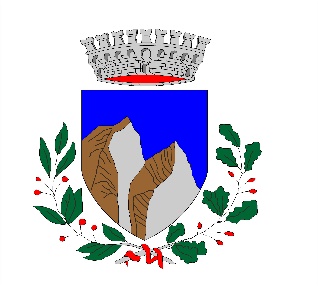 COMUNE DI ROCCABRUNALE FORZE DELL’ORDINEINCONTRANO I CITTADINISABATO 20 MAGGIO 2023ORE 16,45 (al termine della S.Messa)PRESSO SALONE ORATORIO PARROCCHIA DI SACRA FAMIGLIATRUFFE E FURTI: COME PREVENIRLICOME RICONOSCERE E PREVENIRE UNA SITUAZIONE DI PERICOLOCONSIGLI UTILIVI ASPETTIAMO NUMEROSI!!!